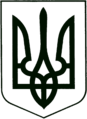 УКРАЇНА
МОГИЛІВ-ПОДІЛЬСЬКА МІСЬКА РАДА
ВІННИЦЬКОЇ ОБЛАСТІВИКОНАВЧИЙ КОМІТЕТ                                                           РІШЕННЯ №255Від 05.08.2022р.                                              м. Могилів-ПодільськийПро безоплатну передачу матеріальних цінностей з балансу управління житлово-комунального господарства Могилів-Подільської міської радина баланс КНП «Могилів-Подільська окружна лікарня інтенсивного лікування» Могилів-Подільської міської ради	Керуючись ст.ст. 29, 30, 60 Закону України «Про місцеве самоврядування в Україні», відповідно до рішення 9 сесії міської ради 8 скликання від 30.06.2021 року №309 «Про делегування повноважень щодо управління майном комунальної власності Могилів-Подільської міської територіальної громади міста», з метою упорядкування належності матеріальних цінностей по місцю їх безпосереднього використання, -виконком міської ради ВИРІШИВ:Передати безоплатно з балансу управління житлово-комунального господарства Могилів-Подільської міської ради (Стратійчук І.П.) на баланс КНП «Могилів-Подільська окружна лікарня інтенсивного лікування» Могилів-Подільської міської ради (Онофрійчук О.В.) транспортний засіб згідно з додатком, що додається.КНП «Могилів-Подільська окружна лікарня інтенсивного лікування» Могилів-Подільської міської ради (Онофрійчук О.В.) прийняти в господарське відання транспортний засіб у встановленому законом порядку.Контроль за виконанням даного рішення покласти на першого заступника міського голови Безмещука П.О..        Міський голова    	                                                   Геннадій ГЛУХМАНЮК                                                                                                                         Додаток 							                                                                                                             до рішення виконавчого                                                                                                                                                                                    комітету міської ради							                                                                                                             від 05.08.2022 року №255Транспортний засіб, що безоплатно передається з балансууправління житлово-комунального господарства Могилів-Подільської міської радина баланс КНП «Могилів-Подільська окружна лікарня інтенсивного лікування» Могилів-Подільської міської ради                * відповідно до рішення 21 сесії Могилів-Подільської міської ради 8 скликання від 15.07.2022р. №587 «Про безоплатне прийняття в комунальну                    власність та передачу на баланс управління житлово-комунального господарства Могилів-Подільської міської ради транспортного засобу».                     В.о. керуючого справами виконкому,                               		заступник міського голови з питань                     діяльності виконавчих органів                                                                                                        Михайло СЛОБОДЯНЮК№з/пНайменування транспортного засобу* Тимчасовий реєстраційний талонРеєстраційний номерМаркаКомерційний описРік випускуНомер шасіВартість 123456789  1.Mercedes Benz Sprinter__________________________MERCEDES-BENZ SPRINTER 516 CDI2010_________________не визначено